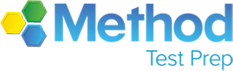 Method Test Prep is FREE preparation materials for the ACT! This program is available for FREE to all SD high school students and can be accessed from students’ SD My Life account.This program offers the following features to help students prepare for the ACT:Full Length Practice Tests – Two complete practice tests with time limits just like the real ACT to allow students to experience the pacing needed for their actual test day. Tests are scored automatically following completion to give students immediate feedback on their progress.Tutorials & Quizzes in all four ACT subject areas – Students may select the subject (English, Math, Reading, Science) and skills within each subject that they need to focus on and complete tutorials to brush up on skills needed for the test. Tutorials may be read by the student or the student may activate audio/video explanations of the material as well. At the end of each tutorial is a short quiz for the student to test how he/she learned the material with immediate scoring and explanation of each question.Vocabulary Builder – Students may use this tool to increase their vocabulary to improve comprehension on all parts of the ACT.Other Resources – Additional materials such as extra printed resources for “cramming” before the test and learning about general test taking strategies are also included in the program.For a quick demonstration of how to access Method Test Prep and what the program has to offer, please contact Mrs. Yackley!!